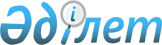 О внесении изменений в постановление Кабинета Министров Республики Казахстан от 6 февраля 1995 г. N 119Постановление Кабинета Министров Республики Казахстан от 20 сентября 1995 г. N 1271
     Кабинет Министров Республики Казахстан постановляет:
     Внести в постановление Кабинета Министров Республики Казахстан
от 6 февраля 1995 г. N 119 "О Правительственной комиссии по
ликвидации стратегических наступательных вооружений на территории
Республики Казахстан" следующие изменения:
     ввести в состав Комиссии:

     Берекетова Б.М.  - заместителя Министра обороны Республики
                        Казахстан - член Комиссии;
     Мадиева Б.М.     - начальника управления Государственного
                        комитета Республики Казахстан по
                        управлению государственным имуществом -
                        член Комиссии;
     Табиева Б.Б.     - заместителя директора Департамента
                        оборонной промышленности Министерства
                        промышленности и торговли Республики
                        Казахстан - член Комиссии;
     вывести из состава Комиссии Утепова Э.К., Айдарова В.Р.,
Сапсая В.Г.

    Первый заместитель
     Премьер-министра
   Республики Казахстан
      
      


					© 2012. РГП на ПХВ «Институт законодательства и правовой информации Республики Казахстан» Министерства юстиции Республики Казахстан
				